中标候选人投报业绩第一中标候选人：河南城院卓越综合设计研究院有限公司（联合体牵头人）；  第二中标候选人：正道设计有限公司（联合体牵头人）；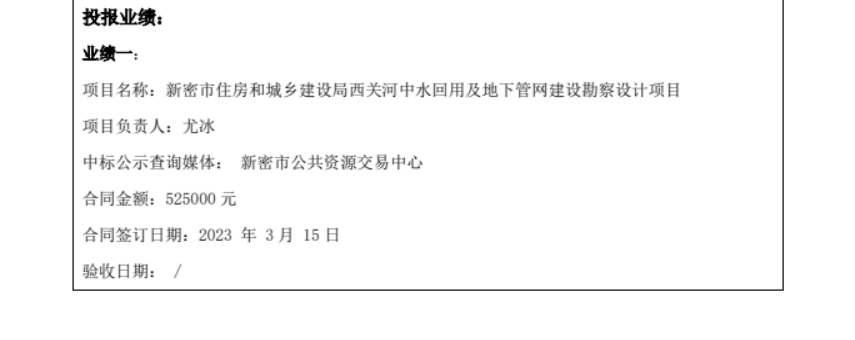 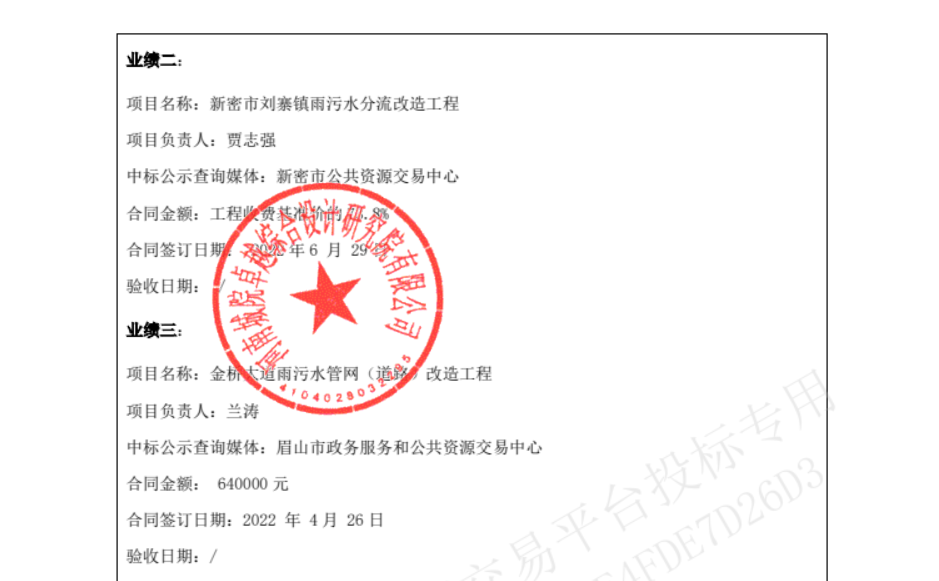 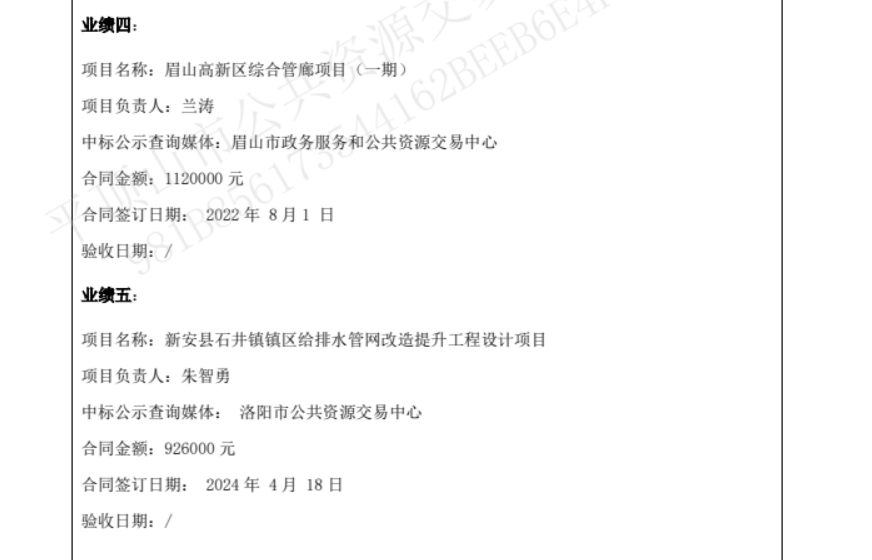  第三中标候选人：冠程设计咨询有限公司；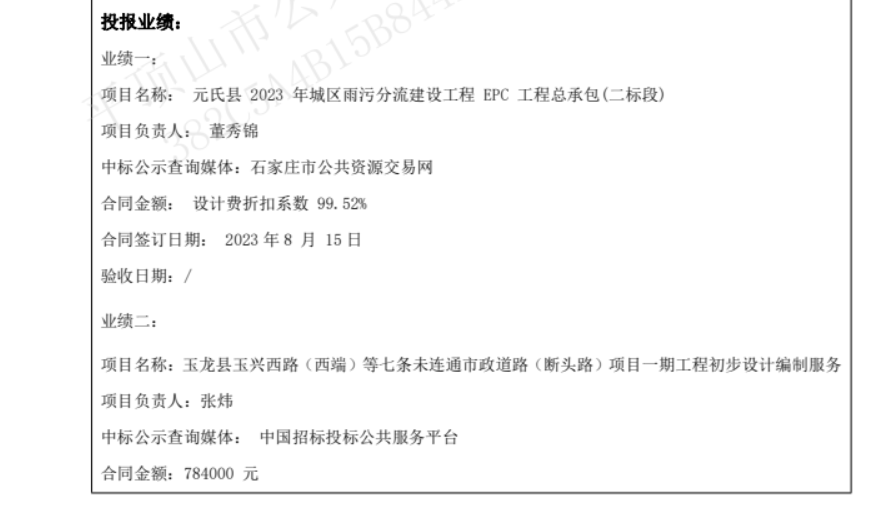 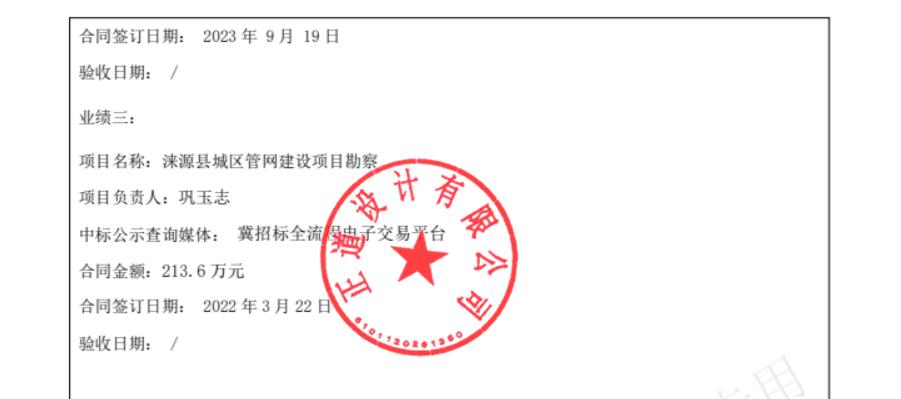 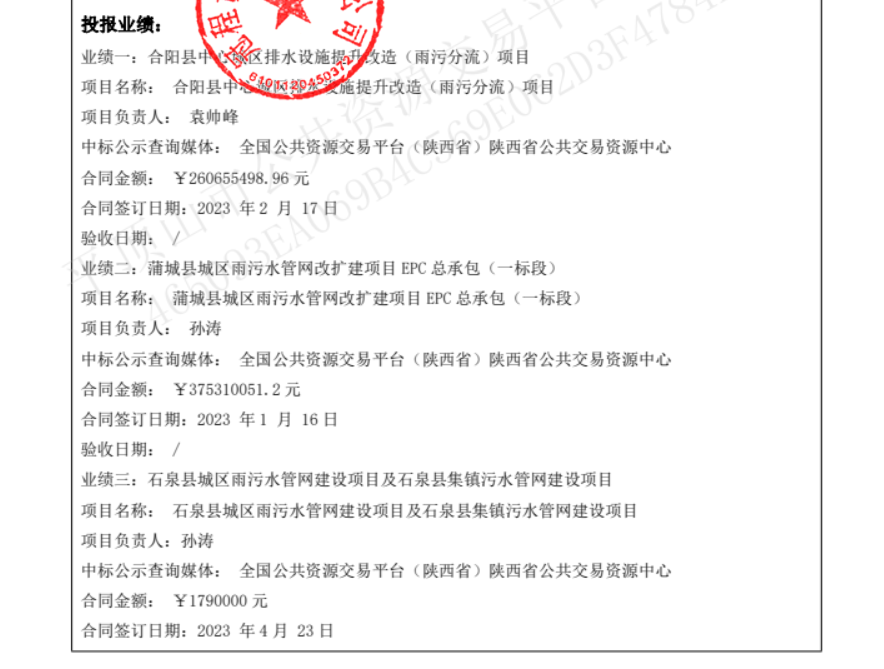 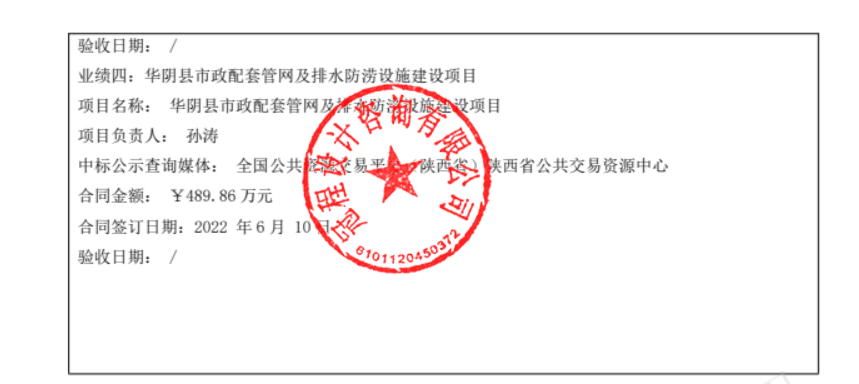 